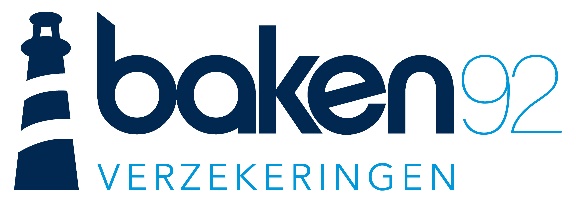 VERKLARING GEEN PERSONEELBetreft: waarborg arbeidsongevallen polis nr :    ………………………..Geachte mevrouw, heer,Ondergetekende,    …………………………………………………zaakvoerder van ……………………………………………………verklaar vanaf   ..….. / ….… / ……...    geen personeel meer te hebben waarop de verplichte arbeidsongevallenverzekering betrekking kan hebben. Gelieve deze waarborg dan ook te schrappen vanaf die datum en de polis aan te passen.Hoogachtend,Verzekeringsnemer